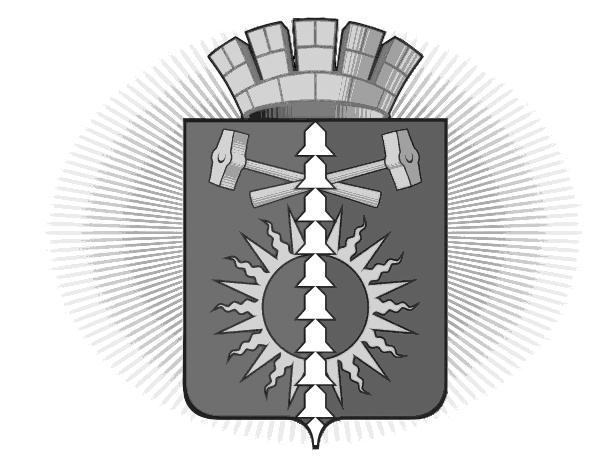 АДМИНИСТРАЦИЯГОРОДСКОГО ОКРУГА ВЕРХНИЙ ТАГИЛП О С Т А Н О В Л Е Н И Еот 27.02.2019 г. №_136_город Верхний ТагилО внесении изменений в муниципальную программу «Обеспечение рационального и безопасного природопользования в городском округе Верхний Тагил на 2017- 2019 годы», утвержденную постановлением Администрации городского округа Верхний Тагил от 22.11.2016 г. № 929  (в ред. от 12.10.2018 г. № 718)В соответствии с решением Думы городского округа Верхний Тагил от 14.12.2018г. № 27/2 "О внесении изменений и дополнений в решение Думы городского округа Верхний Тагил от 14.12.2017г. №15/2 «О бюджете городского округа Верхний Тагил на 2018 год и плановый период 2019 и 2020 годов» (в редакции от 15.11.2018г. № 26/2)", руководствуясь Уставом городского округа Верхний ТагилПОСТАНОВЛЯЮ:1. Внести в муниципальную программу городского округа Верхний Тагил «Обеспечение рационального и безопасного природопользования в городском округе Верхний Тагил на 2017 - 2019 годы», утвержденную Постановлением Администрации городского округа Верхний Тагил от 22.11.2016 г. № 929 «Об утверждении муниципальной программы «Обеспечение рационального и безопасного природопользования в городском округе Верхний Тагил на 2017 - 2019 годы» (в ред. от 12.10.2018 г. № 718) следующие изменения:1.1. Строку 6 «Объемы финансирования муниципальной программы по годам реализации» Паспорта Программы читать в редакции:1.2. Приложение № 2 к программе «Обеспечение рационального и безопасного природопользования в городском округе Верхний Тагил на 2017- 2019 годы» «План мероприятий по выполнению муниципальной программы «Обеспечение рационального и безопасного природопользования в городском округе Верхний Тагил на 2017- 2019 годы», изложить в новой редакции (прилагается).2.	Настоящее постановление разместить на официальном сайте городского округа Верхний Тагил http://go-vtagil.ru.3.	Контроль за исполнением настоящего постановления возложить на заместителя Главы Администрации по жилищно-коммунальному и городскому хозяйству Н.Н. РусалееваГлава городскогоокруга Верхний Тагил 							В.Г. КириченкоПриложение № 2к программе «Обеспечение рационального и безопасного природопользования в городском округе Верхний Тагил на 2017- 2019 годы»ПЛАН МЕРОПРИЯТИЙ ПО ВЫПОЛНЕНИЮ МУНИЦИПАЛЬНОЙ ПРОГРАММЫ «ОБЕСПЕЧЕНИЕ РАЦИОНАЛЬНОГО И БЕЗОПАСНОГО ПРИРОДОПОЛЬЗОВАНИЯ В ГОРОДСКОМ ОКРУГЕ ВЕРХНИЙ ТАГИЛ НА 2017- 2019 ГОДЫ»Объемы финансирования муниципальной программы по годам реализацииОбщий объем финансирования по Подпрограмме 1 составляет 2 877,88188 тыс. руб. в том числе: 2017 год- 989,46188 тыс. руб.- средства бюджета городского округа Верхний Тагил;- 59,6 тыс. руб.- средства областного бюджета;2018год- 784,16 тыс. руб. – средства бюджета городского округа Верхний Тагил; 2019 год- 1 044,66 тыс. руб. – средства бюджета городского округа Верхний ТагилОбщий объем финансирования по Подпрограмме 2 составляет  20 652,43476 тыс. руб. в том числе: 2017 год- 5 721,73205 тыс. руб.- средства бюджета городского округа Верхний Тагил;- 298,8 тыс. руб.- средства областного бюджета;2018год- 7 692,74271 тыс. руб. – средства бюджета городского округа Верхний Тагил; - 296,5 тыс. руб.- средства областного бюджета;2019 год- 6 346,16 тыс. руб. – средства бюджета городского округа Верхний Тагил;- 296,5 тыс. руб.- средства областного бюджета.№ строкиНаименование мероприятия/ источник расходов на финансированиеОбъем расходов на выполнение мероприятий за счет всех источников ресурсного обеспечения, тыс.рублейОбъем расходов на выполнение мероприятий за счет всех источников ресурсного обеспечения, тыс.рублейОбъем расходов на выполнение мероприятий за счет всех источников ресурсного обеспечения, тыс.рублейОбъем расходов на выполнение мероприятий за счет всех источников ресурсного обеспечения, тыс.рублейНомер строки целевых показателей, на достижение которых направлены мероприятия№ строкиНаименование мероприятия/ источник расходов на финансированиевсего2017 г.2018 г.2019 г.Номер строки целевых показателей, на достижение которых направлены мероприятия1Всего по муниципальной программе23 530,316647 069,593938 773,402717 687,322федеральный бюджет3областной бюджет951,4358,4296,5296,54местный бюджет22 578,916646 711,193938 476,902717 390,825внебюджетные источники61. «Экологическая программа на территории городского округа Верхний Тагил»1. «Экологическая программа на территории городского округа Верхний Тагил»1. «Экологическая программа на территории городского округа Верхний Тагил»1. «Экологическая программа на территории городского округа Верхний Тагил»1. «Экологическая программа на территории городского округа Верхний Тагил»1. «Экологическая программа на территории городского округа Верхний Тагил»7Всего по подпрограмме № 1 в. т.ч.2 877,881881049,06188784,161 044,668областной бюджет59,659,69местный бюджет2 818,28188989,46188784,161 044,6610Выполнение природоохранного законодательства и  санитарных норм и правил  при осуществлении  деятельности по размещению отходов на полигоне ТБО150,00,00,0150,0411Работы  по  сбору и  вывозу  несанкционированно размещенных отходов на территории общего пользования городского округа  Верхний Тагил, приобретение  мешков для  сбора  мусора,  завоз чистого  грунта на  газоны1350,12668650,12668400,0300,0512Сбор, транспортировка, размещение отходов от  деятельности  учреждения46,011,017,018,0613Приобретение контейнеров для мусора в старую часть  города и контейнеров  для  сбора пластиковых   бутылок.50,00,00,050,0714Транспортировка и демеркуризация отработанных ртутьсодержащих ламп, термометров, приборов, приобретение  тары для хранения  отработанных  ламп и термометров, проведение замеров  на содержание паров ртути в помещениях48,214,716,017,58,915Обустройство, ремонт, ликвидация  родников, колодцев, скважин, обслуживание ранее обустроенных источников, используемых населением  городского округа  для питьевых нужд535,0120,0165,0250,01215Охрана окружающей среды и природопользования (обл. бюджет)59,659,60,00,0016Исследование родников, колодцев,  скважины для хозяйственно-питьевого водоснабжения и доставка воды в поселок Белоречка235,568785,568770,080,01317Обеспечение работы экологических лагерей---0,001618Проведение экологической акции «Марш Парков», участие в экологических  окружных, областных  мероприятиях, слетах, конкурсах, фестивалях, организация городских конкурсов, финансовая поддержка работы экологических кружков172,386551,066549,1672,161719Приобретение и установка наземных аншлагов природоохранной тематики30,00,00,030,018, 1920Реализация и сопровождение экологических программ, мероприятий, проектов и законопроектов по экологическому контролю, участие в семинарах, выполнение предписаний контролирующих органов21,07,07,07,02021Приобретение переносных видеокамер в целях выявления и предотвращения нарушений требований  Правил  благоустройства, обеспечения чистоты и порядка на территории  городского округа Верхний Тагил0,000,000,000,002122Приобретение измерительных приборов: нитратомер, дозиметр, прибор для определения координат и расстояний0,000,000,000,002423Обеспечение контроля за качеством воды Верхнетагильского и Вогульского прудов в зонах массового купания людей  и исследований почв  на территории городского округа . 0,000,000,000,002524Предупреждение устранение и ликвидация  непредвиденных  экологических и эпидемиологических ситуаций, проведение дератизации и акарицидной обработки территории селитебной зоны, утилизация биологических отходов.180,050,060,070,026252. «Содержание объектов благоустройства и озеленения территории городского округа Верхний Тагил»2. «Содержание объектов благоустройства и озеленения территории городского округа Верхний Тагил»2. «Содержание объектов благоустройства и озеленения территории городского округа Верхний Тагил»2. «Содержание объектов благоустройства и озеленения территории городского округа Верхний Тагил»2. «Содержание объектов благоустройства и озеленения территории городского округа Верхний Тагил»2. «Содержание объектов благоустройства и озеленения территории городского округа Верхний Тагил»26Всего по подпрограмме 2, в том числе20652,434766020,532057989,242716642,6627областной бюджет891,8298,8296,5296,528местный бюджет19760,634765721,732057692,742716346,1629Содержание мемориалов и памятников534,00175,00159,0200,005030Приобретение цветочной рассады 150,0030,0060,0060,0031Ежегодная посадка цветов, цветочное оформление клумб, прополка, полив клумб60,0020,0020,0020,003132Покраска МАФ г. Верхний Тагил15,000,0015,000,0033Ремонт сетей уличного освещения2408,22471786,4721206,75271415,003834Техническое обслуживание уличного освещения7887,934052453,473053134,4612300,0035Обслуживание светофоров650,30127,80279,50243,0039,4036Приобретение и посадка деревьев70,000,000,0070,003237Спил или глубокая обрезка старовозрастных деревьев726,00114,00198,00414,003338Обновление газонов100,000,000,00100,0039Содержание кладбищ городского округа Верхний Тагил576,00100,00268,00208,004940Обустройство снежного городка, установка елок2961,201940,001431,201590,0034,3541Содержание и установка водоразборных колонок263,53781,33775,20107,004342Снос дома № 3 по улице Совхозная350,000,000,00350,0043Снос хозяйственных построек в городском округе Верхний Тагил  400,000,000,00400,004644Вывоз мусора от уборки территории во время массовых мероприятий423,558150,00108,558165,0045Уборка и содержание мест общего пользования1590,25547,25513,00530,003046Мероприятия, направленные на осуществление государственного полномочия Свердловской области по организации проведения мероприятий по отлову и содержанию безнадзорных собак (обл. бюджет)891,8298,80296,50296,547Отлов бродячих собак (местный бюджет)7,207,200,000,0048Экспертиза сметной документации5,205,200,000,0049Приобретение вазонов, скамеек, урн70,0020,0050,000,0050Расчистка от снега и подсыпка инертными материалами 3-х лестниц в поселке Половинный297,24295,40102,62699,21651Обслуживание пирса в зимний период времени в поселке Половинный103,48833,6034,94434,94452Обслуживание пирса в зимний период времени в поселке Белоречка111,5035,0036,5040,0053Ремонт и покраска стелы при въезде в поселок Половинный0,000,0054Ремонт крыльца здания Администрации 0,000,0055Софинансирование благоустройства дворовой территории 0,000,0056Софинансирование благоустройства городского сквера в г. Верхний Тагил0,000,0057Содержание внутриквартальной территории многоквартирной застройки0,000,0058Обустройство остановочных комплексов0,000,00